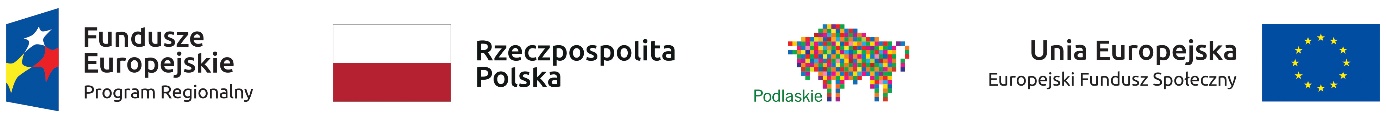 Informacja o podpisywaniu umów o świadczenie o świadczenie opieki nad dzieckiem do lat 3 w ramach uczestnictwa w projekcie „Gmina Sokółka przyjazna rodzicom” nr RPPD.02.02.00-20-0173/19Poniżej zamieszczony jest wzór umowy o świadczenie opieki nad dzieckiem do lat 3 w ramach uczestnictwa w projekcie „Gmina Sokółka przyjazna rodzicom” nr RPPD.02.02.00-20-0173/19, wszystkie osoby zakwalifikowane do udziału w projekcie prosimy o uważne zapoznanie się z nim.Podpisywanie umów jest zaplanowane w terminach: 18.02.2021 r. i 19.02.2021 r. w godzinach 9-11 oraz 22.02.2021 r., w godzinach 9-10. Poszczególne osoby z listy zostaną odrębnie poinformowane o terminie i godzinie podpisania umowy. Miejsce podpisywania umów: Żłobek Miejski w Sokółce, Osiedle Centrum 18.Informacji organizacyjnych dotyczących opieki w żłobku udziela Pani Dyrektor Ewa Puszko pod numerem telefonu: 85 555 81 17.Pozostałe informacje można uzyskać w Biurze Projektu w Urzędzie Miejskim w Sokółce, tel. 85 711 09 17 lub 85 711 09 42.Referat Oświaty
Referat Pozyskiwania Środków Pozabudżetowych